REPUBLIKA E KOSOVËS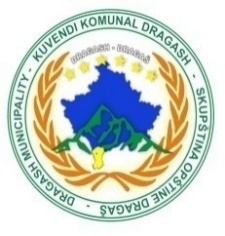 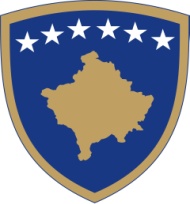 KOMUNA E DRAGASHIT –DREJTORATI PËR EKONOMI FINANCA DHE ZHVILLIMRAPORTIMBI REALIZIMIN E BUXHETIT PER PERIUDHËN JANAR-MARS 2020Dragash, Prill 2020RAPORTII REALIZIMIT TË BUXHETIT PER PERIUDHEN JANAR-MARS 2020BAZA LIGJORE Në bazë të nenit 45.4 të Ligjit për Menaxhimin e Financave Publike dhe Përgjegjësive Nr. 03/L-048, Kryetari i Komunës duhet të përgatitë dhe ti dorëzojë kuvendit komunal raporte periodike të cilat mbulojnë vitin fiskal deri ne fund të tre mujorit i cili sapo ka perfunduar. Raportet financiare tre mujore pas shqyrtimit ne kuvendin komunal duhet të publikohen dhe ne ëeb faqe te komunës. Qellimi i këtij Rapori financiar është të njoftojë Komitetin pë Politikë dhe Financa, KK Dragash si dhe nepermjet mediave të shkruara dhe elektronike ti njoftojë  qytetaret për realizim e buxhetit komunal për periudhën raportuese janar-mars 2020 rreth shpenzimit te: pagave dhe shtesave, mallrave dhe sherbimeve, subvencioneve dhe transereve, investimeveve kapitale dhe shpenzimeve komunale. Gjithashtu ky raport paraqet ne menyre analitike inkasimin e te hyrave vetanake dhe bënë krahasimin me dy vitet paraprake . Buxheti komunal për periudhën Janar-Mars ështe i bazuar ne Ligjin Nr. 07/L-001 për vitin 2020 i miratuar në Kuvendin e Republikës së Kosovës . Raporti paraqet se deri ne cilën masë janë arritur qellimet, krahasimet me peruidhen e njejte të dy viteve paraprake. Në këtë raport paraqitet menyra e realizimit  të buxhetit  neper kategoritë ekonomike: Paga dhe shtesa, mallra dhe sherbime, shpenzime komunale, subvencione dhe transfere dhe investime kapitale. Në raport verehet se programet buxhetore rëndesi i kanë kushtuar shpenzimit të Grantit Qeveritar  si burim kryesor i buxhetit komunal.Raporti tre mujor financiar është i saktë dhe paraqet të gjitha të dhënat për periudhën raportuese.INFORMACIONE MBI BUXHETIN DHE STRUKTURA E TIJËBuxheti për vitin 2020 është aprovuar në kuvendin komunal  në shumën prej 9,045,190 €. Burimet e financimit të këtij buxheti janë nga Fondi i Përgjithëshem në shumën 8,582,846 €, nga të hyrat vetanake të buxhetuara në shumën prej 462,344.00€   €Buxheti i KK Dragashit i miratuar në Asamblenë KomunaleBuxheti fillestar arrin shumën prej 9,045,190.00 €  dhe është shpërndar në kategori buxhetore dhe ate:Në buxhetin e pergjitheshem Granti Qeveritar ka një pjesmarrje prej: 94.88 %, te Hyrat Vetanake të planifikuara për vitin 2020 prej: 5.11 %,  Të hyrat vetanake të pa shpenzuara do të batën në seancën e radhës te kuvendit komunal, të hyrat nga donatoret e jashtem janë të alokuara në buxhetin e vitit 2020. Buxheti komunal në periudhën janar-mars 2020 është i shpërndare në keto kategori:Shpërndarja e buxhetit komunal nëpër kategoritë buxhetoreBuxheti i planifikuar për vitin 2020 në kategori buxhetoreSHPENZIMET BUXHETORENë tabelat në vazhdim janë te paraqitura shpenzimet në te gjitha kategoritë buxhetore :PAGAT DHE SHTESAT Pagat dhe shtesat janë më të larta se ne periudhën e njëjte raportuese për 0.67 % dhe kjo rritje ka të bëjë me rritjën e përvojës në punë dhe shtesave ne paga. Shpenzimet për Mallra dhe Sherbime janë më të ulta në krahasim me periudhën e njejtë raportuese për 4.53 %. Kjo ulje e shpenzimeve është për shkak të alokimit të buxhetit me vonesë.SHPENZIMET KOMUNALEShpenzimet Komunale të kesaj periudhe janë 26.75 % me të larta se në periudhën raportuese të vitit paraprak.SUBVENCIONET DHE TRANSFERETNga kategoria e Subvencioneve dhe Transfere të periudhës raportuese nuk ështe bërë asnje  pagesë.SHPENZIMET PER INVESTIME KAPITALEShpenzimet për investime kapitale në këtë periudhë nuk ka pasur,  projektet janë në fazën e hartimit dhe prokurimit. PERMBLEDHJA E SHPENZIMEVE Shpenzimet totale të periudhës raportuese krahasuar me periudhën e njejtë raportuese të vitit paraprak janë më të ulta për  4.42 %Shpenzimet e kategorive buxhetore në periudhën Janar-Mars 2020TË HYRAT VETANAKETë hyrat vetanake të periudhës raportuese në kahasim me periudhën e njejtë të vitit paraprak janë më të ulta 12.63 %. Në tabelën e me siperme mungojnë të dhenat për të hyrat nga Agjensioni Pyjor i Kosoves, nga Gjykata dhe Gjobat në trafik. Këto të dhena do të prezantohen pas alokimit sepse ne bazë te shkresës së Ministrise së Financave dhe Transfereve këto të hyra duhet te alokohën gjdo tre mujor.Nga paraqitja e të dhënave  te dokumentacioni i ofiqarisë shifet se  certifikatat e lindjës, kurorizimit dhe ato të vdekjes kanë rënje nga shkaku se aplikimi i programit mbi evidentimin e këtyre dokumentacioneve  ka bërë që këto kërkesa të evidentohen  në taks certifikata tjera .